I confirm that the learner has demonstrated competence by satisfying all of the criteria for this unit and that I have authenticated the work.Signature of assessor:  _____________________	Name (in block capitals): _____________________	Date:  ______________   Countersignature of qualified assessor (if required) and date:	IV initials (if sampled) and date:		Countersignature of qualified IV (if required) and date:	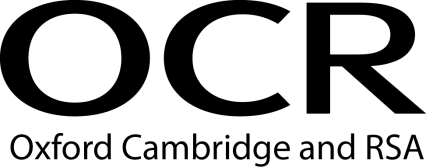 Evidence Record SheetOCR Level 4 Diploma in Career Information and AdviceEvidence Record SheetOCR Level 4 Diploma in Career Information and AdviceEvidence Record SheetOCR Level 4 Diploma in Career Information and AdviceUnit Title: Career choice theories and concepts to support clientsCareer choice theories and concepts to support clientsCareer choice theories and concepts to support clientsCareer choice theories and concepts to support clientsCareer choice theories and concepts to support clientsOCR unit number:Unit 05Unit 05Unit 05Unit 05Unit 05Learner Name:I confirm that the evidence provided is a result of my own work.I confirm that the evidence provided is a result of my own work.I confirm that the evidence provided is a result of my own work.I confirm that the evidence provided is a result of my own work.I confirm that the evidence provided is a result of my own work.I confirm that the evidence provided is a result of my own work.Signature of learner:Signature of learner:Date:Learning OutcomesAssessment CriteriaEvidence ReferenceAssessment Method*1. 	Understand career choice theories1.1	explain theories of career choice1.2	analyse ways clients make careers decisions1.3	analyse methods to make clients aware of career opportunities2. 	Understand the concepts and techniques used to support and empower clients2.1	explain the concepts of support, enabling and empowerment of clients 2.2	analyse how to determine the form of support required by clients 2.3	evaluate ways to help clients to develop decision-making skills  2.4	evaluate ways to help clients to develop self-awareness3. 	Understand the role of motivation and raising of aspirations in meeting the needs of clients3.1	explain why clients need to be motivated to meet their career guidance and development needs 3.2	explain why client aspirations often need to be raised to meet their career guidance and development needs4. 	Understand the practitioner’s role in motivating and raising the aspirations of clients4.1	explain the role of the practitioner in developing client motivation skills4.2	analyse methods used to motivate clients 4.3	explain techniques to raise aspirations of clients *Assessment method key: O = observation of learner, EP = examination of product; EWT = examination of witness testimony; ECH = examination of case history; EPS = examination of personal statement; EWA = examination of written answers to questions; QL = questioning of learner; QW = questioning of witness; PD = professional discussion*Assessment method key: O = observation of learner, EP = examination of product; EWT = examination of witness testimony; ECH = examination of case history; EPS = examination of personal statement; EWA = examination of written answers to questions; QL = questioning of learner; QW = questioning of witness; PD = professional discussion*Assessment method key: O = observation of learner, EP = examination of product; EWT = examination of witness testimony; ECH = examination of case history; EPS = examination of personal statement; EWA = examination of written answers to questions; QL = questioning of learner; QW = questioning of witness; PD = professional discussion*Assessment method key: O = observation of learner, EP = examination of product; EWT = examination of witness testimony; ECH = examination of case history; EPS = examination of personal statement; EWA = examination of written answers to questions; QL = questioning of learner; QW = questioning of witness; PD = professional discussion